ҠАРАР                                                                                  РЕШЕНИЕСовета  сельского  поселения  Улу-Телякский  сельсовет  муниципального  района  Иглинский  район  Республики  Башкортостан  28 созываО внесение изменений в решение Совета сельского поселения Улу-Телякский сельсовет муниципального района Иглинский район Республики Башкортостан от 15 апреля 2019года № 418 «Об утверждении Положения о порядке применения взысканий за несоблюдение ограничений и запретов, требований о предотвращении или об урегулировании конфликта интересов и неисполнение обязанностей, установленных в целях противодействия коррупции к муниципальным служащим Администрации сельского  поселения Улу-Телякский сельсовет муниципального района   Иглинский район Республики Башкортостан»	В соответствии с Федеральным законом от 16.12.2019  №432-ФЗ «О внесении изменений в отдельные законодательные  акты Российской Федерации в целях совершенствования законодательства Российской Федерации о противодействии коррупции», (далее-Федеральный закон №432-ФЗ), Федеральным  законом от 2 марта 2007 года №25-ФЗ (далее-Федеральный закон №25-ФЗ), Трудовым  кодексом Российской Федерации, рассмотрев Экспертное заключение от 12 ноября 2020 года № НГР RU 03023805201900006 на решение Совета сельского поселения Улу-Телякский сельсовет муниципального района Иглинский район Республики Башкортостан от 15 апреля 2019 года №418 «Об утверждении Положения о порядке применения взысканий за несоблюдение ограничений и запретов, требований о предотвращении или об урегулировании конфликта интересов и неисполнение обязанностей, установленных в целях противодействия коррупции к муниципальным служащим Администрации сельского  поселения Улу-Телякский сельсовет муниципального района  Иглинский район Республики Башкортостан» ( далее-Положение), Совет сельского поселения Улу-Телякский сельсовет муниципального района Иглинский район Республики Башкортостан решил:	1. Внести следующие изменения и дополнения в Положение:	1.1. пункт 3.1.1.  изложить в следующей редакции:	"3.1.1.Непринятие муниципальным служащим, являющимся стороной конфликта интересов, мер по предотвращению или урегулированию конфликта интересов является правонарушением, влекущим увольнение муниципального служащего с муниципальной службы";	1.2. пункт 4.1. дополнить  подпунктом б.1. следующего содержания:	«б.1) доклада подразделения кадровой службы соответствующего муниципального органа по профилактике коррупционных и иных правонарушений о совершении коррупционного правонарушения, в котором излагаются фактические обстоятельства его совершения, и письменного объяснения муниципального служащего только с его согласия и при условии признания им факта совершения коррупционного правонарушения (за исключением применения взыскания в виде увольнения в связи с утратой доверия);	1.3. пункты 5.2. - 5.5. исключить;	1.4.  абзац  2 пункта 5.9.  изложить в следующей редакции:«Работодатель до истечения года со дня применения дисциплинарного взыскания имеет право снять его с работника по собственной инициативе, просьбе самого работника, ходатайству его непосредственного руководителя или представительного органа работников.».2.Настоящее решение обнародовать на информационном стенде в здании Администрации сельского поселения Улу-Телякский сельсовет муниципального района Иглинский район Республики Башкортостан и разместить на официальном сайте сельского поселения Улу-Телякский сельсовет муниципального района Иглинский Республики Башкортостан в информационно-телекоммуникационной сети Интернет.             3. Контроль исполнения настоящего решения возложить на постоянную комиссию по социально-гуманитарным вопросам (председатель – Жирнов В.Н.	Глава сельского поселения 							Р.Р.Чингизов	23 декабря 2020 года	 №144БАШҠОРТОСТАН РЕСПУБЛИКАҺЫ  ИГЛИН РАЙОНЫ
МУНИЦИПАЛЬ РАЙОНЫНЫҢ 
ОЛО ТЕЛӘК АУЫЛ СОВЕТЫАУЫЛ  БИЛӘМӘҺЕ  СОВЕТЫ452425, ОлоТеләкауылы, Ленин урамы, 14аТел./факс (34795) 2-44-58/2-44-18e-mail: ulu- telyakselsovet@mail.ru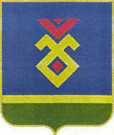 СОВЕТ СЕЛЬСКОГО ПОСЕЛЕНИЯУЛУ-ТЕЛЯКСКИЙ СЕЛЬСОВЕТ   МУНИЦИПАЛЬНОГО РАЙОНА ИГЛИНСКИЙ РАЙОН
РЕСПУБЛИКИ  БАШКОРТОСТАН452425, с. Улу-Теляк, ул. Ленина, 14аТел./факс (34795) 2-44-58/2-44-18e-mail: ulu- telyakselsovet@mail.ru